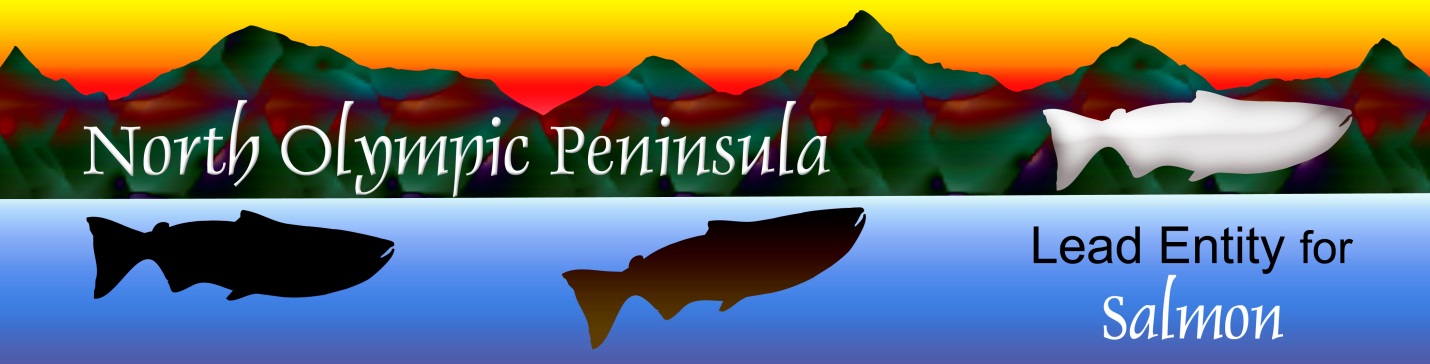 North Olympic Peninsula Lead Entity for SalmonTRG Scoring MeetingTues. May 7, 2024Elwha Heritage Center9:30 a.m.  Introductions Scoring Summary Overview Scoring Compilation & TRG Review of Projects BREAKTRG Deliberation & Recommendation to the LEGTime Allowing:TRG Meeting Summary Jan. 29, 24 & Mtg ScheduleThe Fish ReportProject UpdatesAnything Else for the Good of the Order?Time: May 7, 2024 09:30 AM Pacific Time (US and Canada)Join Zoom Meetinghttps://us02web.zoom.us/j/89490995590?pwd=WG5nbysxSFpFWEZkVnJldUo5N0svQT09Meeting ID: 894 9099 5590Passcode: 075972---One tap mobile+12532050468,,89490995590#,,,,*075972# US+12532158782,,89490995590#,,,,*075972# US (Tacoma)---Dial by your location• +1 253 205 0468 US• +1 253 215 8782 US (Tacoma)• +1 669 900 6833 US (San Jose)• +1 719 359 4580 US